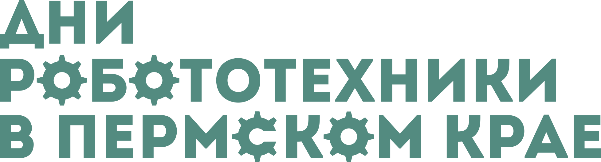 Анкета-заявка команды-участницыДата заполнения: ______________		Подпись руководителя команды* ____________ /__________________________________/(ФИО)Подписывая данную анкету-заявку, я, как руководитель команды, проинформирован и согласен, что в случае получения пакета участника для команды, медалей или кубков, члены команды должны будут предоставить паспортные данные (данные свидетельства о рождении), адрес прописки для получения вышеперечисленного в соответствии с требованиями законодательства РФ.Соревновательное направление:Название команды:Номер команды:Регион:Город (населенный пункт):Учреждение, котороепредставляет команда:№Статус в командеФамилия имя отчество (полностью)Дата рожденияПодпись1Руководитель команды2Участник №13Участник №24Участник №35Участник №46Участник №5